В соответствии с постановлением Губернатора Камчатского края от 29.09.2020 № 178 «Об изменении структуры исполнительных органов государственной власти Камчатского края»ПРИКАЗЫВАЮ:1. Внести в приказ Агентства лесного хозяйства и охраны животного мира Камчатского края от 25.05.2012 № 351 - пр «О реализации отдельных положений Федерального закона от 25.12.2008 № 273 – ФЗ «О противодействии коррупции» в Агентстве лесного хозяйства и охраны животного мира Камчатского края», следующие изменения:1) в наименовании после слов «лесного хозяйства» исключить слова «и охраны животного мира»;2) в части 1 после слов «лесного хозяйства» исключить слова «и охраны животного мира»;3) в приложениях № 1, № 2 и № 3 по тексту после слов «лесного хозяйства» исключить слова «и охраны животного мира».2. Настоящий приказ вступает в силу через 10 дней после дня его официального опубликования.Врио руководителя Агентства						 А.В. ЛебедькоЛИСТ СОГЛАСОВАНИЯИсп. Усова Е.М.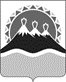 АГЕНТСТВО ЛЕСНОГО ХОЗЯЙСТВА КАМЧАТСКОГО КРАЯПРИКАЗАГЕНТСТВО ЛЕСНОГО ХОЗЯЙСТВА КАМЧАТСКОГО КРАЯПРИКАЗАГЕНТСТВО ЛЕСНОГО ХОЗЯЙСТВА КАМЧАТСКОГО КРАЯПРИКАЗАГЕНТСТВО ЛЕСНОГО ХОЗЯЙСТВА КАМЧАТСКОГО КРАЯПРИКАЗАГЕНТСТВО ЛЕСНОГО ХОЗЯЙСТВА КАМЧАТСКОГО КРАЯПРИКАЗАГЕНТСТВО ЛЕСНОГО ХОЗЯЙСТВА КАМЧАТСКОГО КРАЯПРИКАЗ№г. Петропавловск-Камчатскийг. Петропавловск-Камчатскийг. Петропавловск-Камчатскийг. Петропавловск-КамчатскийО внесении изменений в приказ Агентства лесного хозяйства и охраны животного мира Камчатского края от 25.05.2012      № 351 - пр «О реализации отдельных положений Федерального закона от 25.12.2008 № 273 – ФЗ «О противодействии коррупции» в Агентстве лесного хозяйства и охраны животного мира Камчатского края»О внесении изменений в приказ Агентства лесного хозяйства и охраны животного мира Камчатского края от 25.05.2012      № 351 - пр «О реализации отдельных положений Федерального закона от 25.12.2008 № 273 – ФЗ «О противодействии коррупции» в Агентстве лесного хозяйства и охраны животного мира Камчатского края»О внесении изменений в приказ Агентства лесного хозяйства и охраны животного мира Камчатского края от 25.05.2012      № 351 - пр «О реализации отдельных положений Федерального закона от 25.12.2008 № 273 – ФЗ «О противодействии коррупции» в Агентстве лесного хозяйства и охраны животного мира Камчатского края»О внесении изменений в приказ Агентства лесного хозяйства и охраны животного мира Камчатского края от 25.05.2012      № 351 - пр «О реализации отдельных положений Федерального закона от 25.12.2008 № 273 – ФЗ «О противодействии коррупции» в Агентстве лесного хозяйства и охраны животного мира Камчатского края»О внесении изменений в приказ Агентства лесного хозяйства и охраны животного мира Камчатского края от 25.05.2012      № 351 - пр «О реализации отдельных положений Федерального закона от 25.12.2008 № 273 – ФЗ «О противодействии коррупции» в Агентстве лесного хозяйства и охраны животного мира Камчатского края»Должность согласующего лицаЗамечания к документуПодпись согласующего лицаФамилия согласующего лицаДата согласованияНачальник отдела организационно-правового обеспеченияЛитвиненко В.Е.